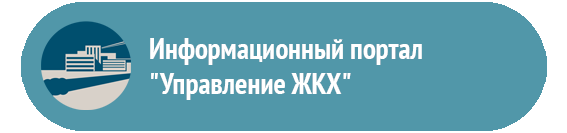 В стоимость участия включено:Аккредитация представителя Заказчика для участия в II Всероссийской практической конференции «Эффективная работа и управление предприятиями ЖКХ» 17-19 июля, г. Сочи.Присвоение статуса участника II Всероссийской практической конференции «Эффективная работа и управление предприятиями ЖКХ»;Обеспечение участия представителя Заказчика во всех мероприятиях конференции 17-19 июля 2019 года;Вручение диплома участника II Всероссийской практической конференции «Эффективная работа и управление предприятиями ЖКХ»;Предоставление итоговых материалов конференции (презентации экспертов, фотоматериалы, видеозапись);Предоставление портфеля участника конференции с информационными материалами и сувенирной продукцией;Обеспечение питанием на время работы конференции (кофе-брейки, обеды).Координатор проекта: Хакбердиева Виктория Анатольевна, тел: 8(499)372-10-39 доб. (525); +7-926-918-58-59 e-mail: v.hakberdieva@od-group.ruII Всероссийская практическая конференция «Эффективная работа и управление предприятиями ЖКХ»г. Сочи , 17-19 июля 2019 г.Место проведения: Отель «Sea Galaxy Hotel Congress & Spa», г. Сочи, Россия, Краснодарский край, ул. Черноморская, 4.Исполнительная дирекция: Информационный Портал «Управление ЖКХ».Россия, г. Москва, 127549, ул. Пришвина, дом 8, корпус 2. Тел./факс. 8(499)372-10-39Официальный сайт: www.upravlenie-gkh.ru  Email: zolin@od-group.ruМесто проведения: Отель «Sea Galaxy Hotel Congress & Spa», г. Сочи, Россия, Краснодарский край, ул. Черноморская, 4.Исполнительная дирекция: Информационный Портал «Управление ЖКХ».Россия, г. Москва, 127549, ул. Пришвина, дом 8, корпус 2. Тел./факс. 8(499)372-10-39Официальный сайт: www.upravlenie-gkh.ru  Email: zolin@od-group.ruМесто проведения: Отель «Sea Galaxy Hotel Congress & Spa», г. Сочи, Россия, Краснодарский край, ул. Черноморская, 4.Исполнительная дирекция: Информационный Портал «Управление ЖКХ».Россия, г. Москва, 127549, ул. Пришвина, дом 8, корпус 2. Тел./факс. 8(499)372-10-39Официальный сайт: www.upravlenie-gkh.ru  Email: zolin@od-group.ruРегистрационный взнос с оплатой 49 500 рублейОрганизация-участникОснование деятельности организации (Устав, Положение, Распоряжение…)Ф.И.О. и должность руководителяФ.И.О. и должность участника СъездаНомер телефона участникаe-mail участникаЮридический адресорганизации-участника Фактический адресорганизации-участникаТелефон, факс, e-mailФ.И.О. контактного лицаТелефон, факс, e-mailИНН и КППБанковские реквизиты (название банка, расчетный счет, корр. счет, лицевой счет, БИК)ОКПО или ОГРН